Wud Th úkdYldÍ jHdmD;sh ;sridr jHdmD;shla njg m;a lsÍu iÔj pdñlrbvï yd lDIsl¾u m%;sixialrK jHdmdrh YS% ,xldfõ fuf;la ls%hd;aul l< ixj¾Ok jHdmD;s w;=ßka jeä u mdßißl yd lDIs j.d ìï  úkdYh fukau jeä u ck;djla wj;eka l< jHdmD;sh jkafka Wud Th nyqld¾h jHdmD;s hhs' fuu jHdmD;sfha N+.; Wux leŒu yd fõ,s bÈlsÍu we;=¿ ixj¾Ok lghq;= fya;=fjka nÿ,a, yd fudkrd., Èia;s%lal folg wh;a nKavdrfj," yd,s we<" je,suv" W!jmrK.u" we,a, yd je,a,jdh hk m%dfoaYSh f,alï fldÜGdYj, Ôj;a jk mjq,a 7450 la muK fï jk úg n,mEug ,la j wj;ekaj isà' N+.; Wux leKSfuka we;s ù ;sfnk uyd c, ldkaÿùï fya;=fjka <sx we;=¿ c, uQ,dY% iïmQ¾Kfhka u is§ f.dia ±jeka; c, w¾nqo Woa.;ùu" l=Uqre we;=¿ f.dú ìï úkdY ùu yd N+ñh wia:djr ùfuka ksjdi yd foam, úkdY ù fndfyda ck;djla wj;eka ùu isÿ j ;sfí' tmuKla fkdj jHdmD;sfha bÈlsÍï lghq;= i`oyd f.dú ìï we;=¿ j ck;djf.a bvï w;am;a lr .ekSfuka iDcqj wj;eka jQ ck;djg fuf;la m%udKj;a jkaÈ f.ùula isÿ lr fkdue;' kej; mÈxÑ lsÍfï wl%ñl;d yd wj;eka jQ f.dú ck;djg úl,am f.dú ìï ,nd fkd§u we;=¿ .eg¨ fndfyduhlg fï jk úg ck;dj uqyqK § isà' óg wu;r j Wud Tfha mqyq,afmd< yd uy;eá,a, c,dY bÈ lsÍu fya;=fjka my< m%foaYhg c,h .,d hdu iSud ùfuka Wud Tfha my< msysá n;aueä,a, uyd jdß jHdmdrh we;=¿ j l=vd wuqKq hgf;a Wud Tfha c,h ,nd f.k ls%hd;aul jk iq¿ jdß jHdmD;s 19 lg yd uyje,s jHdmdrfha f.dú ìï j,g c,h iSud ùfuka .eg¨ .Kkdjlg bÈßfha § f.dú ck;djg uqyqK §ug isÿ fõ' Wud Th jHdmD;sfha m%Odk Wu`. jk" w¨;ska bÈ lrk uy;eá,a, c,dYfha isg lr`of.d,a, N+.; úÿ,s n,d.drh olajd ilia lrk lsf,daóg¾ 15'15 la È. m%Odk Wu. leKSfï § m%foaY .Kkdjla uyd jHikhlg f.dÿre úh' ul=,awe,a," yS,a Th" l=rel=foa .u" yejekaj," Wvq W,am;" neoafowrdj" ,shka.yfj<" fjfyr., ;ekak" l=re`ÿf.d,a," tf.dv.u" Wvfmarej" ueofmarej" wïmsáh" m,af,fmarej" lr.yfj<" fndr,kao" rcfldgqj" w.=refldgqj" mqyq,afmd<" Èlaldmsáh" by< fldgjr" my< fldgjr" wUoKafâ.u" ;ka;sßh" lSks.u" fodaj" Èlawrdj" ueoyskak" ìÿKqjej" jg.uqj" f.ähfrdo" we;a;,msáh" idufÉ;sh .u" mkx.," ñryj;a;" mqrK" ¥,af.d,a," lkafowrdj" uyW,am;" nÿ¨.ia;ekak" uÿje,am;k" lsßTrej" biqre Whk" wrdj;a;" Wveiajeoaÿu" j,ianeoao" W;=re leì,af,fj," ol=Kq leì,af,fj," úYdld udj;" trKfj," uy.,yskak" fld<;ekak yd wNhmqr hk .ïudk j, ck;djg <sx c,h iïmQ¾Kfhka u wysñ ùfuka" j.d ìï úkdY ùfuka yd f.j,a bß;,d úkdY ùfuka ixj¾Ok wkd:hska njg m;a j isà' fï jk úg ksjdi 7100 lg jeä m%udKhla bß;,d jdihg kqiqÿiq ;;a;ajhg mßj¾;kh fjñka ;sfí' nKavdrfj< m%dfoaYSh f,alï fldÜGdYfha ksjdi 42 la yd we,a, m%dfoaYSh f,alï fldÜGdYfha ksjdi 15 la fï jk úg iïmQ¾Kfhka u úkdY ù ;sfí' fï ck;dj fjk;a m%foaY j, l=,S moku u; ,nd .;a ksjdi j, mÈxÑ lsÍu isÿ lr we;' kuq;a wj;eka jQ wfkla w;s nyq;rhg lsisÿ úi`ÿula fï jk ;=re;a ,eî fkdue;'m%Odk Wu`.g wu;r j Wud Tfha w;= .x.d foll w¨;ska bÈ jk mqyq,afmd, c,dYfha isg uy;eá,a, c,dYh olajd c,h f.k hk lsf,daógr 3'9 la È. Wu`. leKSu fya;=fjka o .ïudk .Kkdjl f.j,a bß;,d ydks isÿ ùu fya;=fjka mjq,a úYd, m%udKhla n,mEug ,la ù we;' ÆKqj;a;" ueomxi," Èlaldmsáh" mqyq,afmd," fldialKqú, yd n,f;dgwe,a, .ïudk fuf,i n,mEug ,la j ;sfí' fuu m%foaY j, <sx is§hdug wu;rj Èlaldmsáh m%foaYfha j.d ìï úkdY ùu o isÿ ù we;'ksjdi j,g wu;rj wd.ñl ia:dk 23 la fï jk úg bß;e,Sï fya;=fjka úkdYhg ,la j ;sfí' ta w;r mqrdúoHd;aulj b;du jeo.;a ia:dk lsysmhla u fõ' fodaj rc uyd úydrh" yS,a Th mqrdK úydrh" ul=,a we,a, mqrdK úydrh we;=¿ bmerKs úydria:dk yd m,af,fmarej uqia,sï m,a,sh fï jk úg Wud Tfha N+.; leKSï j, n,mEug ,la j ;sfí' óg wu;rj ul=,a we,a, úoHd,h" nKavdrfj<" uOH uyd úoHd,h yd O¾udfYdal uOH uyd úoHd,fha f.dvke.s,s fndfyduhla bß;,d Ndú;hg .; fkdyels ;;a;ajhg mßj¾;kh fjñka ;sfí' fï ±jeka; úkdYhka ish,a,u isÿ ù we;af;a m%Odk WufÕa iy c,dY fol w;r c,h f.k hk WufÕa leŒï lghq;= wdrïN ùu;a iuÕ h' mqyq,afmd, c,dYfha isg uy;eá,a, c,dYh olajd c,h f.k hk Wu`. fï jk úg leŒï lr wjika j we;' tu Wu`. leKSï lr we;af;a wNHka;r fndar msmsrùï u`.sks' uy;eá,a, c,dYfha isg je,a,jdh" l=re`ÿf.d,a," w,sfldg wdr m%foaYfha N+.; j ia:dk .; lrk úÿ,s n,d.drh olajd c,h f.k hk m%Odk WufÕa lsf,da ógr 9 la muK fï jk úg leŒï lr ;sfí' tu leKSï i`oyd Wux leKSï hka;% folla ^Tunnel Boring Machine& Ndú;d lr we;' fï ±jeka; úkdYh isÿ ù we;af;a iïmQ¾K Wux moaO;sfhka fldgil jev ksu jkjd;a iuÕ h' jHdmD;shg wkqj lsf,daóg¾ 26 la È. Wux leKSug kshñ; j we;' tA ish,a, wjika jk úg W!j m<df;a iïmQ¾K l÷ moaO;sh u .s,d nei kdh hEu j<lajd .; fkdyels jkq we;'fï jk úg m%Odk Wu`. uy;eá,a, c,dYfha isg lr`of.d,a, foig leKSï lr we;s w;r th mkx., m%foaYfha § k;r lr ;sfí' m%Odk Wu`. wfkla miska lr`of.d,af,a isg uy;eá,a, c,dYh foig leKSï lrk w;r ±kg uyd c, ldkaÿj fya;=fjka Èla W,am; m%foaYfha § leKSï lghq;= k;r lr ;sfí' fuu Wu`. leKSfï § m<uq uyd c, ldkaÿj yd N+ñh .s,d neiSu isÿ jQfha ul=,a we,a, m%foaYfha § h' fojk uyd c, ldkaÿj we;s jQfha Wvfmarej m%foaYfha § h' fï uyd N+.; c, ldkaÿùï fya;=fjka wUoKafâ.u isg fjfyr., ;ekak" ul=,a we,a," yS,a Th" m,af,fmarej yd Wvfmarej olajd .ïudk j, <sx we;=¿ ish¨ c, uQ,dY% is`§ hdug ,la úh' wo jk úg isÿ jk f;jk uyd N+.; c, ldkaÿj fya;=fjka lSks.u" ìÿKQ jej" ymq.ia W,am;" Èla W,am; olajd ish¨ c, uQ,dY% is`§ hñka mj;S'fï ish¨ Wux leŒï isÿ lr we;af;a úmÍ; mdIdK iys; m%foaYj, h' tu wia:djr mdIdK j, Wux leŒu;a iuÕ u fmdf<dj u;=msgg N+ me¨ï we;s ù ;sfí' tu N+ me¨ï Tiafia wjidê; mdIdK ia:rh yd ujq mdIdK ia:rh w;r msysá N+.; c,h yd u;=msg mia ia:r j, /`§ mj;sk flaIdl¾IK c,h Wux ;=<g ldkaÿ ùu fya;=fjka <sx is`§ hdu" j.d ìï j, c,h is`§ hdu yd c, uQ,dY% is`§ hdu isÿ ù we;s w;r N+ me¨ï iy N+.; c,h bj;a ùu fya;=fjka mia ia:r w;r wia:djr ysveia j, we;s jk mdxY= f;rmqï fya;=fjka ksjdi yd j.d ìï bß;,d úkdY ù we;' óg wu;r j N+.; c,h bj;a ùfuka mia ia:r my<g f;rmSu ksid l=Uqre bvï we;=¿j N+ñh .s,d neiSu isÿ ù ;sfí' nÿ,a, Èia;s%lalfha .%du ks,OdÍ jiï 37 l <sx 3090 la muK yd c, uQ,dY% 45 la muK fï jk úg iïmQ¾Kfhka u is`§ f.dia ;sfí' yS,a Th" .,a welal Th" llal=gq wrdj" lïu,a wrdj" kdkq wrdj" .,a lkafo wrdj" wU.y l`ÿr" úh<s j.=re we<" fohshkafk l=Uqr we<" fj<ka.y W,am; we<" b¿la wrdj we<" je,s;ekafk wrdj we<" neoafo wrdj we<" wuqKq fodaj we<" mkx., jej" ñkqjka W,am; jej" m,af,fmarej we<" Èla wrdj Th" l=reÿf.d,a, Th" k;a;drxl`ÿr we<" lsßkafoa Th" nÿ¨.ia;ekak Th" nqÿkaf. wrdj we<" .d,af, wrdj we<" Èla W,am; l`ÿr" ÈhjegqKq l`ÿr" foys.ia wrdj l`ÿr" msg l`ÿr yd nÿ¨ Th wdrïNl m%foaYh fuf,i is`§ f.dia ;sfí' fuu c, uQ,dY% u; mokï jQ wlalr 2200 lg jeä j.d ìï m%udKhl lDIs l¾udka;h 2015 jir wjidkfha isg wo olajd iïmQ¾Kfhkau ì`o jeà we;' óg wu;r j rdjKd we,a, wNh N+ñh ;=< msysá b;du iqkaor Èh we,a,la jk rdjKd we,a, o is`§ f.dia ;sfí' ì`ÿKq jej" w¨;a.u mS,a," Èla wrdj" uy jx.=j mS,a," kdkq wrdj" .,a welal mS,a," biqre Whk" m,af,lrejg mS,a," m,af,fmarej" mS,af, wrdj mS,a," ueofmarej mS,a, yd nÿ¨.ia;ekak mS,a, jeks ck;dj f.a ffoksl c, wjYH;djka i`oyd Ndú;d l< c, uQ,dY% mjd iïmQ¾Kfhka u is`§ f.dia ;sfí'fï i`oyd ;djld,sl ms<shï f,i .%du ks,OdÍ jiï 37 l n,mEug ,la jQ ck;dj f.a mjq,a 4511 lg c,h .nvd lr .ekSu i`oyd c, gexls ,nd § ;sfí' fï jk úg c, njqi¾ 57 la u`.ska c,h wysñ jQ ck;djg c,h fnod §u isÿ lrhs' j.d ìï j,g ydks isÿ jQ ck;dj f.ka mjq,a 642 lg remsh,a ñ,shk 266'5 la jkaÈ jYfhka f.jd ;sfí' fuf,i jkaÈ f.jd we;af;a tla lkakhlg muKs' lsisÿ j.d jkaÈ uqo,la ysñ fkdjQ úYd, msßila fï jk úg wirKj isá;s' f.j,a bß;,d ydks jQ mjq,a j,g remsh,a 1500 isg remsh,a ñ,shk 12'7 olajd jkaÈ ysñ ù ;sfí' nyq;rhlg ysñ ù we;af;a b;d wju jkaÈ uqo,ls' fndfyduhlg lsisÿ jkaÈ uqo,la ysñ ù fkdue;' flaj,a lsÍfï n,h" foaYmd,k in`o;d yd ks,OdÍ in`o;d we;s lsysm fofkl= Wmßu jkaÈ uqo,a ,nd f.k we;'Wux leKSu ksid c,h wysñ jQ ck;djg njqi¾ u`.ska c,h ,nd fokafka Èk lsysmhlg jdrhls' tla ksjilg c,h ,Sgr 500 ;a 1000 ;a w;r m%udKhla ,nd fohs' iuyr ksjdi j,g fuu c, iemhqu ysñ jkafka i;s lsysmhlg jdrhls' l`ÿlr m%foaY j,g yd ud¾. myiqlï wju iuyr m%foaY j,g c, njqi¾ j,g fyda c,h /f.k hk g%elag¾ r: j,g .uka lsÍu wmyiq ùu ksid úl,am c, myiqlï o wysñ ù we;s w;r Tjqka ±ä ÿIalr;djg m;a j isà' Tjqkag fndfyda ÿrla md .ukska f.dia mdkSh c,h /f.k taug isÿ ù we;' njqi¾ u`.ska ,nd fok c,fha .=Kd;aul;djh yd fi!LHdrlaIs; nj ms<sn`o j .eg¨ mj;S' fï ksid fndfyda fofkla wmyiqfjka fyda mdkSh c,h ñ, § .ekSug fm<eö isà' Èk lsysmhlg jrla ,nd fok c,h .nvd lr ;nd .ekSu i`oyd ck;djg ±ä mßY%uhl ksr; ùug isÿ j ;sfí' iuyr ksjdi j, c, gexls lsysmhl;a ;j;a iuyr ksjdi j, ma,diaála nd,aÈ j,;a c,h .nvd lr ;nd .kS' kuq;a tf,i .nvd lr .kakd c,h m%udKj;a jkafka Èk lsysmhlg muKs' iakdkh lsÍu yd fiaÿï lghq;= i`oyd ck;djg c,h /§ mj;sk c, uQ,dY% fidhd f.k lsf,daógr .Kkdjla ÿr hdug isÿ ù we;' fï i`oyd wu;r uqo,la ±Íug wj;eka jQ ck;djg isÿ ù we;'N+.; Wux leKSfï m%;sM,hla f,i wlalr 2200 lg jeä j.d ìï m%udKhla iïmQ¾Kfhka u úkdY ù we;' N+.; c,h Wux ;=<g ldkaÿ ùfuka j.d ìï bß;e,Su" .s,d neiSu yd j.d ìï j,g c,h imhk Èh nqnq¿ iy c, uQ,dY% is§ f.dia j.d ìï ish,a, úkdYhg ,la ù we;' fï fya;=fjka wj;eka jQ f.dú ck;djg j.d lkak 5 la muK wysñ ù ;sfí' fï ksid rgg wysñ jQ ù yd t<j¨ m%udKh fuá%la fgdka ñ,shk oyia .Kkls' fï ;;a;ajh iuia; ,xldfõ u t<j¨ yd ù ñ, by< hdug;a tajdfhys ys`.hka we;s ùug;a n,md ;sfí' j.d ìï úkdY jQ fndfyda f.dú ck;djlg jkaÈ ysñ ù we;af;a tla lkakhlg muKs' iuyr f.dú ck;djg lsisÿ jkaÈ uqo,la ysñ ù ke;' m<uqj f.dú ixúOdk j, iNdm;s f.a ks¾foaY u; f.dú ck fiajd fomd¾;fïka;=fõ ks,OdÍka úiska j.d jkaÈ f.ùu isÿ lr we;' kuq;a wo jk úg j.d jkaÈ f.ùfï § j.d ìug wod< iskaklalr Tmamqj" m;abre" msUqrem;a" nexl= .sKqï wxl" yeÿkqïm;a msgm;a iu`. iïmQ¾K l< b,a¨ï m;%h f.dú ixúOdkfha iNdm;s f.a ks¾foaY u; bÈßm;a l< hq;= h' kuq;a fï m%foaY j, fndfyda f.dú ìï ksjerÈj ueKSï lr" msUqrem;a fyda Tmamq ilia lr ke;' fï jk úg wj;eka jQ f.dú ck;djg ,nd fok iq¿ jkaÈ uqo, ,nd .ekSug j.d ìï ueKSï lr Tmamq ilia lr .ekSug isÿ ù we;s w;r fï i`oyd jeh jk úYd, uqo,a m%udKhla ±Íug f.dú ck;djg fkdyels ù we;' fï w;r;=r f.dúck fiajd ks,OdÍka yd f.dú ixúOdk j, ks,OdÍka tla j j.d jkaÈ uqo,a f.ùfï § úYd, wl%ñl;d yd jxpd lsÍï isÿ lr we;' fï ksid j.d ìï úkdY ù wirK jQ f.dú ck;dj ±ä ÿIalr;djkag ,la j isà' tmuKla fkdj iskaklalr Tmamq ysñ f.dú ck;djg" w`o f.dùkag" nÿ f.dùkag" Wlia f.dùkag yd yjq,a f.dùkag j.d jkaÈ ,nd §fï § widOdrKhka fndfyduhla isÿ ù we;' iuyr m%foaY j, f.dú ixúOdk iNdm;sjreka f.a ueÈy;aùu u; j.d ydks isÿ fkdjQ mßndysr mqoa.,hkag yd Tjqka f.a mjq,a j, ys;j;=ka w;r jkaÈ uqo,a fnod f.k ;sfí' ta i`oyd f.dúck fiajd fomd¾;fïka;=fõ yd f.dú ixúOdk j, ks,OdÍka iDcq j j.lsj hq;= w;r wj;eka jQ f.dú ck;dj f.a jkaÈ uqo,a wh;d mßyrKh yd jxpd lsÍu md,kh lsÍug úêu;a ie,eiaula ilia l< hq;= h' tmuKla fkdj jkaÈ uqo,a jxpd l< ks,OdÍkag tfrysj kS;sh ls%hd;aul l< hq;= j we;' WudTh jHdmD;sh hgf;a lDIsld¾ñl bvï wysñjkakkag lsß¢Th c, fødaKsfha" w,sfldgwdr c,dYh" l=vdTh c,dYh" y|mdkd., jej hgf;a w¨;ska jkdka;r bvï t<sfmfy<s lr" lDIsld¾ñl ìï f,i ixj¾Okh lr ,nd §ug fhdað; j we;' fuuÕska isÿjk ydkslr n,mEï lsysmhls' bka m%Odk jkafka lsß`ÈTfha c, fmdaIl jkdka;r ;j ;j;a wysñ ùfuka we;sjk mdxY= Ldok ;;a;ajhka fya;=fjka ¨Kq.ïfjfyr c,dYh frdka uäka msÍhEfï YS>%;dj ;jÿrg;a jeä ùu h' óg wu;r j ixj¾Okh lsÍug fhdað; lDIs ìï m%foaY jegysrlkao iajNdj rlaIs;h wdY%s; j yd w,s .ejiqï jkdka;rhkays msysgd ;sfí' fï w,ska f.a jdiia:dk wysñ ùfuka w,s-ñksia iyÔjkh ìo jeàfuka fomd¾Yajhg u W.% .eg¨j,g uqyqK §u fï jHdmD;sh;a iu`. u isÿ úh yels h' WudTh jHdmD;sh hgf;a bÈ flfrk c,dYj,g by<ska we;s je,suv yd kqjrt<sh jeks m%foaY W.% mdxY= Ldokhg ,lajk ìï m%foaY fjhs' óg wu;r j fï jHdmD;sh fya;=fjka lsß¢Th fødaKsfha fndfyda jkdka;r m%foaY t<s fmfy<s lr lDIsld¾ñl bvï f,i ixj¾Okh lrkq ,efí' fï fya;=fjka we;sjk mdxY= Ldok ;;a;ajh o b;d wêl fõ' fuys wjika m%;sM,h jkafka iuia; jHdmD;sh hgf;a w¨f;ka we;s lrk c,dY yd ¨Kq.ïfjfyr c,dYh YS>%fhka frdkauçka msÍhk ;;a;ajhg m;a ùu h' fuuÕska wjidkfha isÿjkafka jHdmD;sfhka n,dfmdfrd;a;= jk m%;s,dN fkd,eîu hss'  WudTh nyqld¾h ixj¾Ok jHdmD;sfha jdß jHdmD;sh hgf;a lDIsld¾ñl ìï f,i ixj¾Okh lefrk fndfyda m%foaY" <÷ le,E" ;DKN+ñ yd jkdka;r ìï m%foaY fjhs' fï m%foaYj, i;a;aj md,kh ^t< .jhka yd ó .jhka& nyq, j isÿ fõ' fï ìï m%foaY ixj¾Okh ùu;a iuÕ u i;a;aj md,kh i|yd we;s ìï m%foaY iSud iys; fõ' tys wjidk m%;sM,h jkafka i;a;aj md,k lghq;= rlaIs; jkdka;r fj;g fhduq ùu ;jÿrg;a jeä ùu hs' fï jk úg Wvj,j yd ¨Kq.ïfjfyr cd;sl jfkdaoHdkhkag we;s m%Odk ;¾ckh t< yrl=ka yd ó yrl=ka wkjirfhka jfkdaoHdk ;=<g ;K leùu i|yd fhduq lsÍu hs' fï ;;a;ah fulS ixj¾Ok jHdmD;sh;a iuÕ u ;jÿrg;a W.% jkq we;' fï iuia;h ms<sn|j wjfndaOhlska f;drj WudTh nyqld¾h jdß jHdmD;sh ls%hd;aul lsÍfuka ydksmQrKh l< fkdyels oejeka; ydkslr ;;a;ajhka fndfyduhla wo jk úg Woa.;j ;sfí' th ydkshlska muKla k;r fkdjkafka fï jHdmD;sh ì,shk .Kkl uyd Okialkaohla kslrefka úkdY lr ouk lsisÿ m< m%fhdackhla fkdue;s yqÿ fN!;sl ixj¾Ok jHdmD;shla muKla fjñka wjika jk ksid h' tmuKla fkdj wkd.; yd j;auka mrmqr Khlrejka njg m;aùu muKla rgg wjidkfha fï jHdmD;sfhka b;sß jk neúks' wo jk úg jHdmD;sfha Wux leKSu fya;=fjka wj;eka jQ ck;djg iyk ie,eiSug yd jkaÈ f.ùug jHdmD;sfhka mßndysrj úYd, uqo,la ±Íug rchg isÿ ù we;' rfÜ ck;djf.a nÿ uqo,a ydkslr jHdmD;shla u`.ska we;s l< úkdYhka fjkqfjka jeh lsÍu fl;rï hqla;s idOdrK o hkak .eUqßka is;d ne,sh hq;= h' fï ms<sn| j nqoaêu;aj is;d n,d úkdYhka fndfyduhlg fya;= idOl jk WudTh nyqld¾h jdß jHdmD;sh k;r lsÍug lghq;= lrk fuka wm rfÜ wkd.;h .ek is;k j.lsjhq;a;ka f.ka b,a,d isáuq' ta i`oyd .; hq;= úl,am ls%hdud¾. ms<sn`o j úfYaIfhka wjOdkh fhduq l< hq;= h'±kg isÿ ù we;s fuu úkdYh mokï lr f.k yd iuia; jHdmD;sfhka we;s jk n,mEï yd jHdmD;sfhka n,dfmdfrd;a;= jk m%;s,dN ,nd .ekSug we;s wiSre;djka mokï lr f.k ±kg isÿ flfrk ish¨ Wux leKSï jydu ls%hd;aul jk mßÈ k;r l< hq;= h' kej; jrla fï ish¨ Wux msrùu isÿ l< hq;= h' kuq;a bÈ lrk c,dY ta wdldrfhka u Ndú;hg .; hq;= h' Wud Tfha bÈ flfrk mqyq,afmd, c,dYh yd uy;eá,a, c,dYh Wud Tfha c, /`ojqï c,dY jYfhka Ndú;hg .; yels jk w;r ta u`.ska Wud Tfha my< ksïkfha jdß c, iqrlaIs;;djh ;yjqre l< yels h' lsß`È Tfha bÈ flfrk w,sfldgwdr c,dYh" l=vd Th c,dYh yd y`omdkd., jefõ c, Odß;djh jeä lsÍu i`oyd isÿ flfrk bÈ lsÍï u`.ska lsß`È Tfha c, /`ojqï Odß;djh jeä ÈhqKq l< yels jkq we;' tmuKla fkdj fuu jHdmD;sh hgf;a lsß`È Tfha c, fødaKsfha jkdka;r wlalr 4500 la muK t<sfmfy<s lr w¨;ska j.d ìï we;s lsÍu fjkqjg lsß`È Tfha fjfyr., c,dYfha yd ¨Kq.ïfjfyr c,dYfha c, iqrlaIs;;dj we;s lsÍu i`oyd fuu c, fmdaIl jkdka;r ìï iqrlaIs; l< yels h'fuu jHdmD;sh hgf;a N+.; j ia:dms; lr we;s úÿ,s n,d.drh tu ia:dkfhka bj;a lr Wud Tfha my< ksïkfha ia:dms; lsÍug we;s YlH;dj ms<sn`o j wOHhkh l< hq;= w;r tu`.ska c, úÿ,sh ksIamdokh o .eg¨jla ;;a;ajhg m;a fkdjkq we;'óg wu;r j lsß`È Th by;a;dfõ muKla fkdj Wud Th by;a;dfõ isÿ jk uyd jkdka;r úkdYhka md,kh lsÍu fukau w¨;ska jkdka;r m%;sia:dmkh lr tu m%foaY j, c, fmdaIl ìï jeäÈhqKq lsÍu u`.ska bÈ flfrk c,dY j, c, iqrlaIs;;dj we;s l< hq;= h' tu`.ska ±kg isÿ flfrk j.d ìï j, M,odhS;djh jeä ÈhqKq l< yels jkq we;' j.d ìï mq¿,a lsÍu fjkqjg h, uy folkakh ksis mßÈ j.d lsÍug yels jk mßÈ c, iqrlaIs;;dj we;s l< hq;= h' tu`.ska je,a,jdh yd ;ku,aú, lDIs ld¾ñl ck;dj n,dfmdfrd;a;= jk m%;sM, ,nd .; yels h'ta w;r;=r j.d ìï wysñ jQ yd foam, úkdY jQ ck;djg ksjerÈ l%ufõohla u; jkaÈ f.ùï isÿ l< hq;= w;r c,h wysñ jQ ish¨ u ck;djg úêu;a mßÈ c,h iemhSfï jHdmD;s läkñka ls%hd;aul l< hq;= h' wj;eka jQ ish¨ ck;dj kshñ; mßÈ kej; mÈxÑ lsÍu fyda úl,am j.d ìï ,nd §u i`oyd mshjr .; hq;= h'fï u`.ska fuu jHdmD;sfhka isÿ jk iuia; úkdYhka wju lr .; yels jkq we;' tu ;srir úl,am j,g msúiSfï § wmg hï lem lsÍula lsÍug isÿ fõ' th rfÜ ck;djf.a meje;au fjkqfjka l< hq;= lemlsÍuls'Wud Th jHdmD;sfha N+.; Wux leŒu fya;=fjka ksjdi úkdY ù we;s wdldrh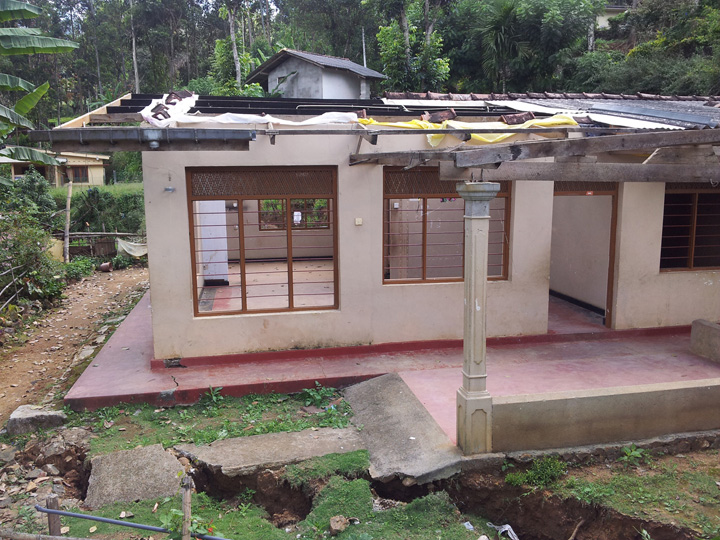 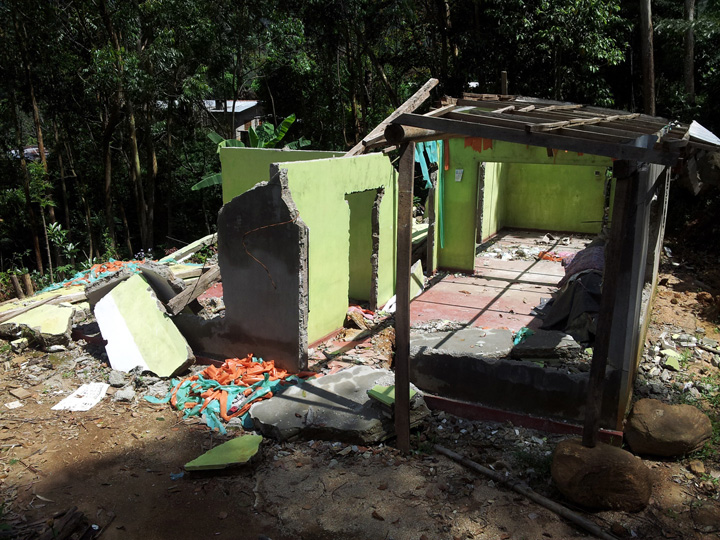 Wud Th jHdmD;sfhka úkdY jQ j.d ìï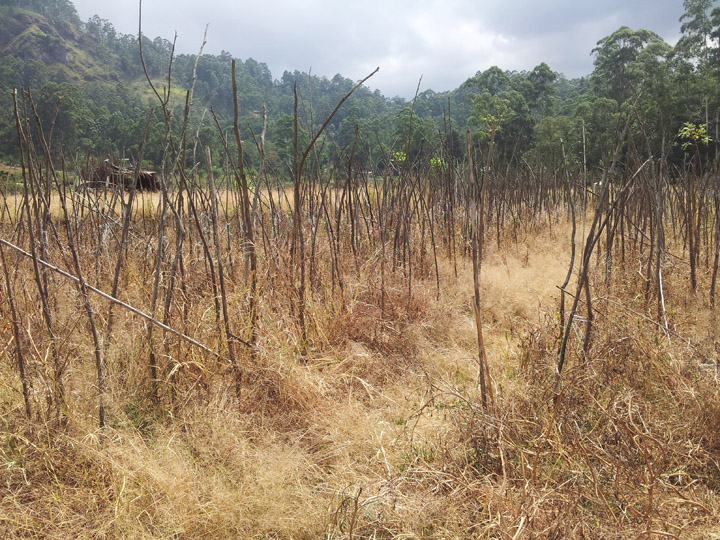 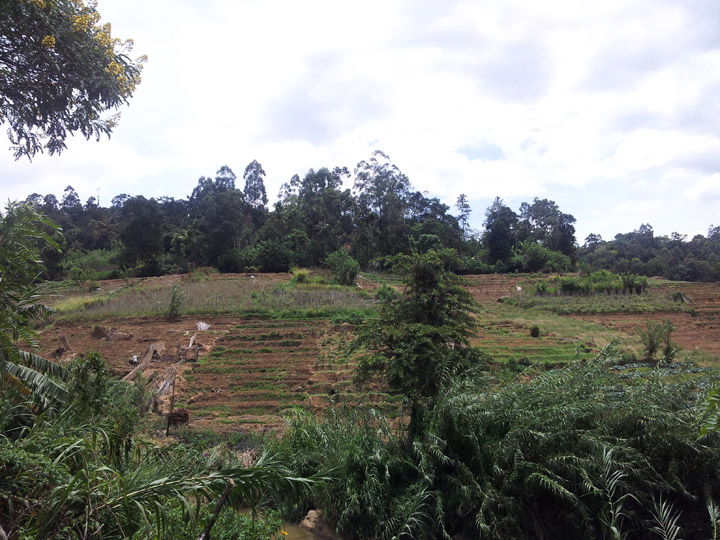 j.d ìï bß;,d úkdY ù we;s whqre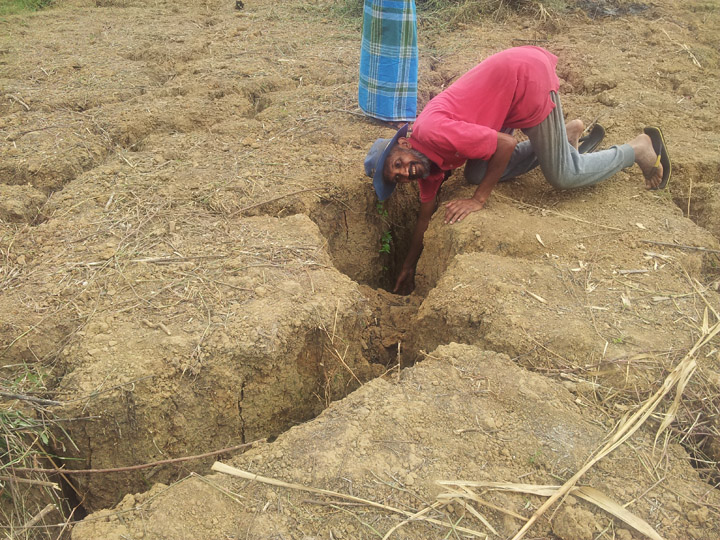 Wud Th jHdmD;sfhka úkdY jQ <sx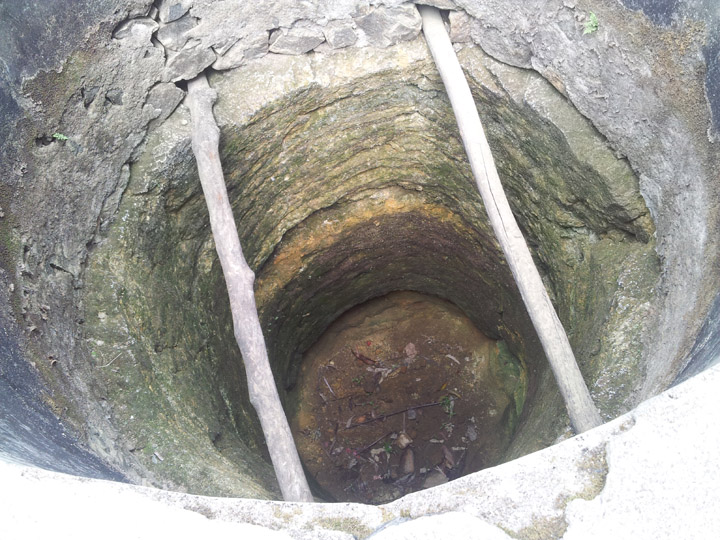 Wud Th jHdmD;sfhka úkdY jQ c, uQ,dY%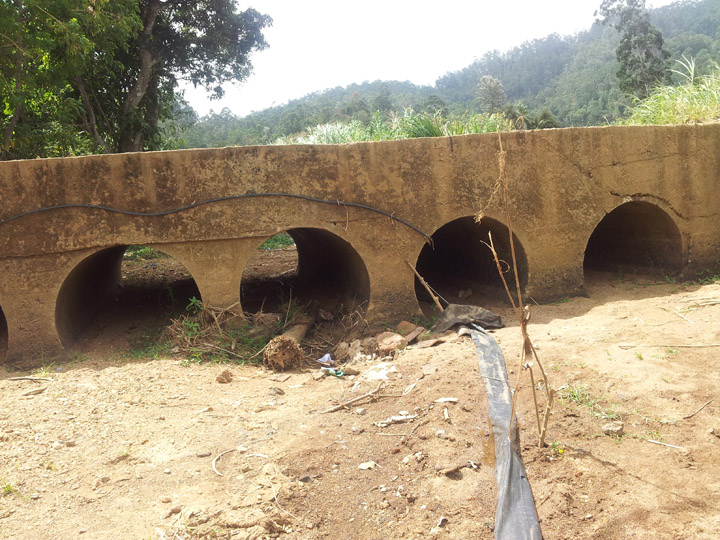 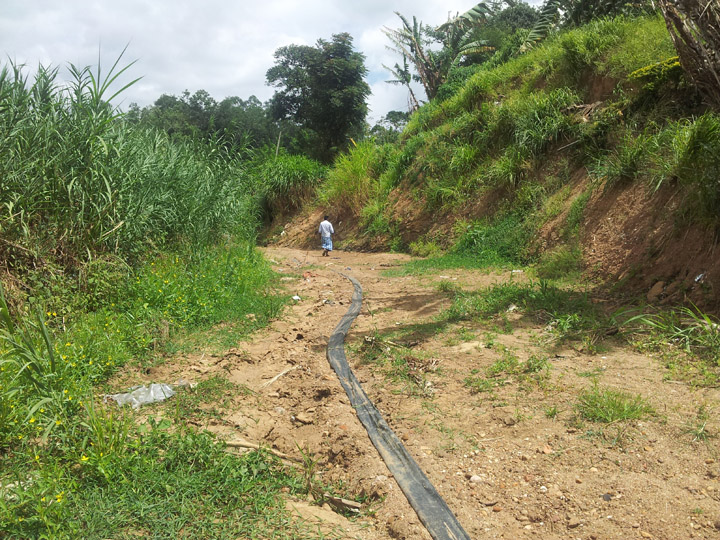 Wud Th jHdmD;sfha N+.; Wux leKSfuka isÿ jQ uyd c, ldkaÿj isÿ jk wdldrh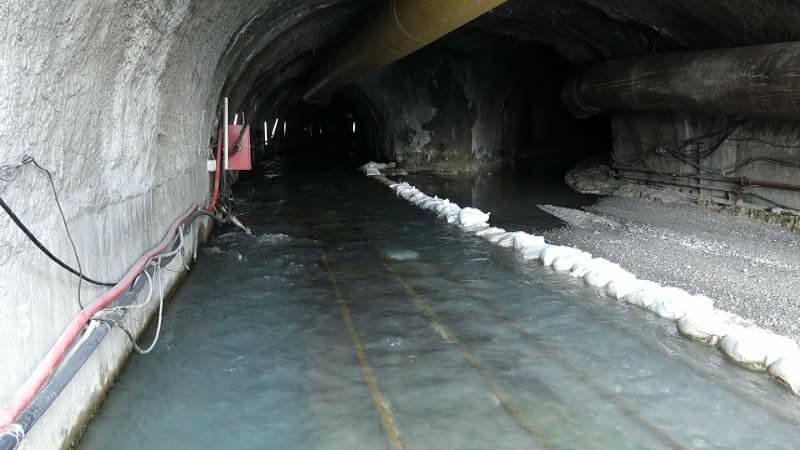 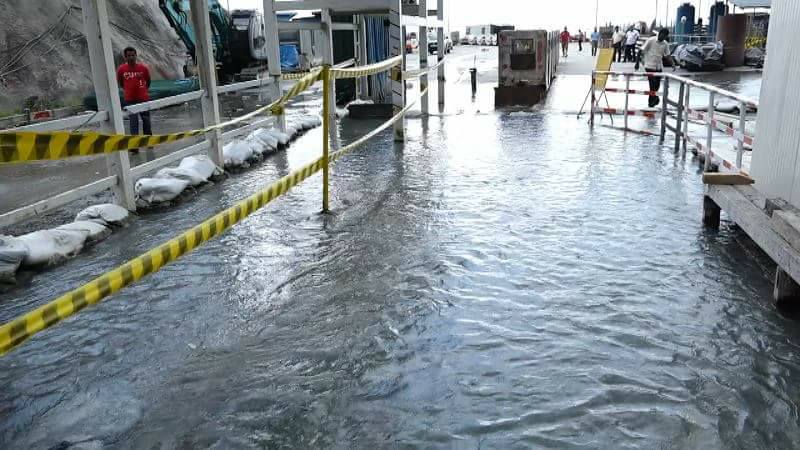 c,h wysñ m%foaY j,g c, njqir u`.ska c,h fnod yßk wdldrh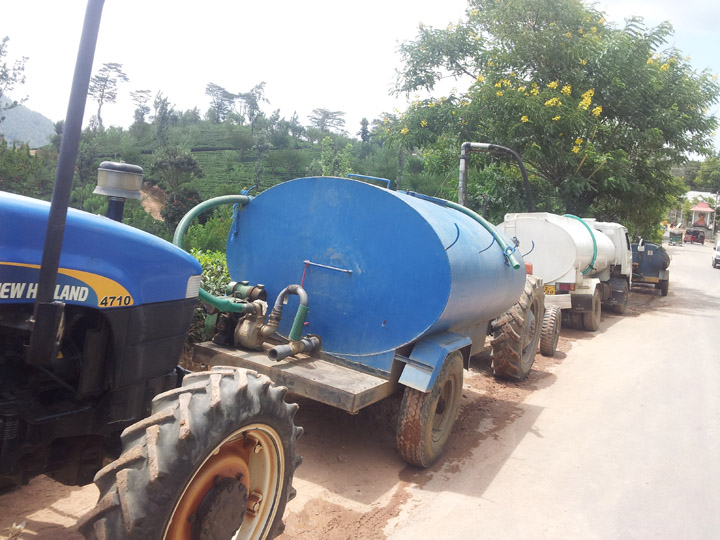 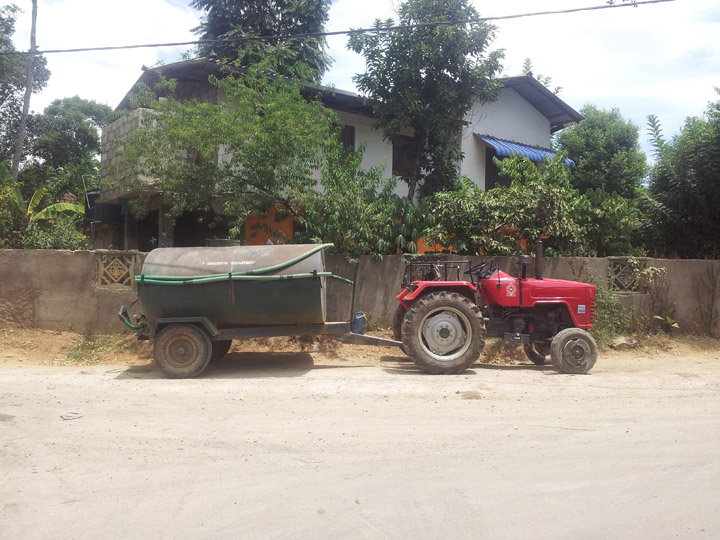 